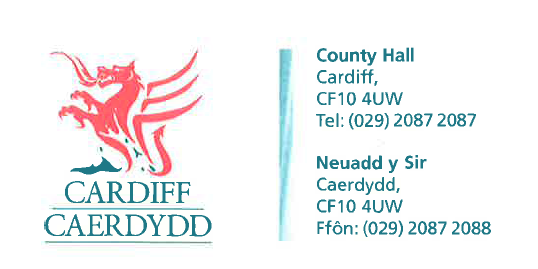 FOI06594Thank you for your request under the Freedom of Information Act 2000 about the Corporate Retention Schedule received on 31/03/2015. We have considered your request and enclose the following information:Please provide me with a copy of your corporate file plan in reusable (csv) format.Please see Corporate Retention Schedule provided in attachment 1.If you have any queries or concerns, please do not hesitate to contact us.Please remember to quote the reference number above in any future communications.